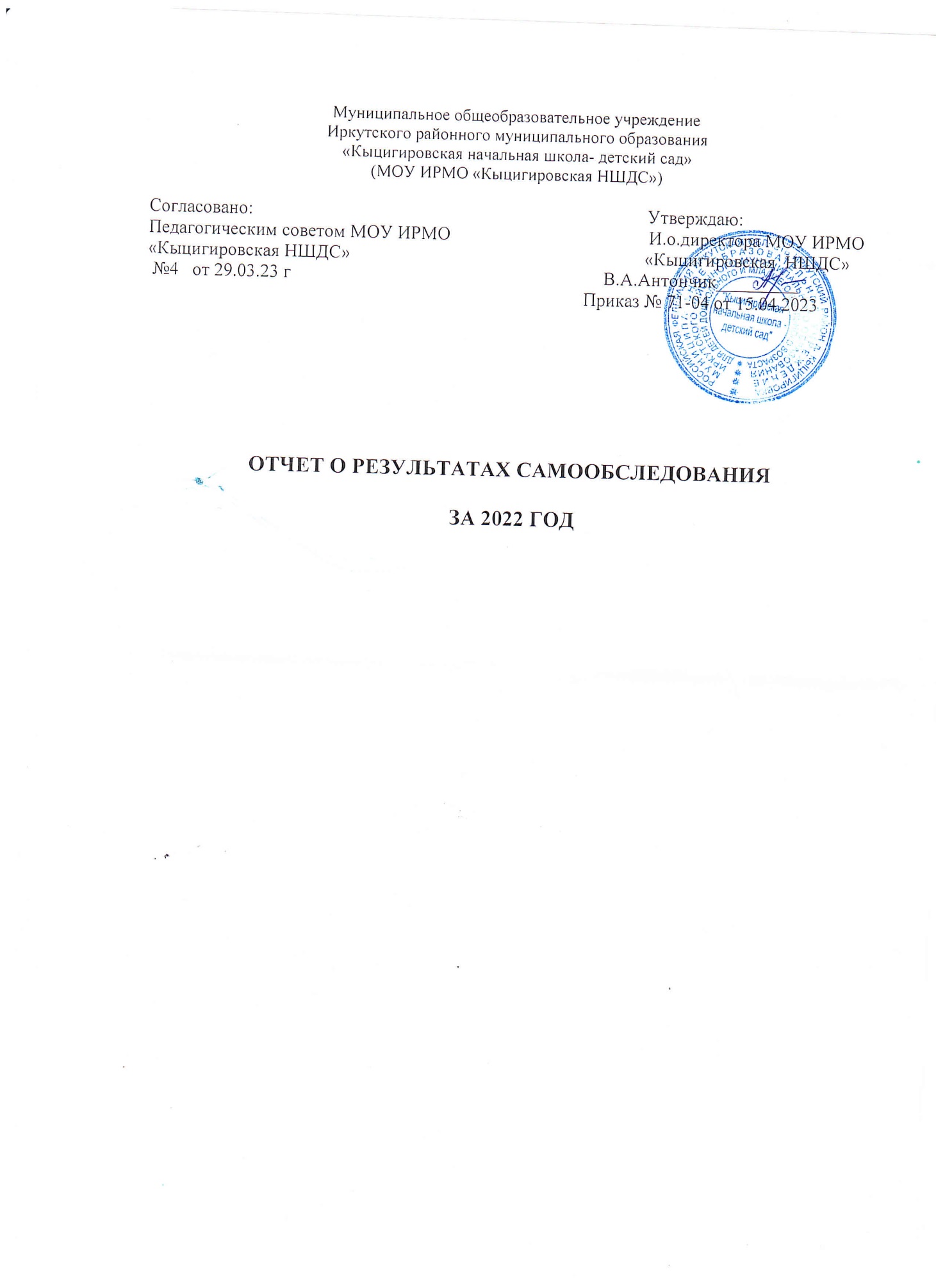                                       Муниципальное общеобразовательное учреждениеИркутского районного муниципального образования«Кыцигировская начальная школа- детский сад»(МОУ ИРМО «Кыцигировская НШДС»)ОТЧЕТ О РЕЗУЛЬТАТАХ САМООБСЛЕДОВАНИЯ ЗА 2022 ГОДОглавлениеАналитическая частьОбщие сведения 1.Оценка образовательной деятельности и организации учебного процесса1.1.Общие сведения о контингенте1.2.Учебно-методическое, материально-техническое обеспечение1.3.Условия для охраны и укрепления здоровья, организации питания обучающихся1.4. Состояние воспитательной работы, система дополнительного образования и внеурочная деятельность1.5.Участие родителей в воспитательной работе1.6. Условия организации обучения и воспитания обучающихся с ОВЗ1.7.Создание условий развития одаренных детей2. Оценка системы управления2.1.Структура управления2.2. Оценка системы управления 2.3. Оценка результативности и эффективности действующей системы управления3. Оценка содержания и качества подготовки обучающихся3.1.Результаты успеваемости обучающихся3.2.Результаты ВПР учащихся 4 класса за 2022 год3.3. Качество освоения программного материала в детском саду4. Качество кадрового состава5.Методическая работа6.Функционирование внутренней системы оценки качества образования7.Общие выводы по итогам самообследованияПриложение 1. Показатели деятельности дошкольной образовательной организации, подлежащей самообследованиюПриложение 2. Показатели деятельности общеобразовательной организации, подлежащей самообследованиюА налитическая частьЦелями проведения самообследования являются обеспечение доступности и открытости информации о деятельности организации, а также подготовка отчета о результатах самообследования.Самообследование проводится ежегодно в  июне-августе администрацией   школы.   Самообследование проводится в форме анализа.Общие сведения об общеобразовательном учреждении Полное наименование общеобразовательного учреждения в соответствии с Уставом Муниципальное общеобразовательное учреждение Иркутского районного муниципального образования «Кыцигировская начальная школа -детский сад» Юридический адрес 6 64055, Россия, Иркутская область, Иркутский район, деревня Кыцигировка , улица Кыцигировская, 1 «А».Фактический адрес 64055, Россия, Иркутская область, Иркутский район, деревня Кыцигировка, улица Кыцигировская, 1 «А». E-mail: nhdskic@mail.ruБанковские  реквизиты    ОГРН 1033802454707, ИНН	3827012375, КПП 382701001, УФК по Иркутской области (КФ Иркутского района, л/с 03703001520),БИК 042520001,Учредитель  Иркутское районное муниципальное образование		Тип учреждения  казенное	Свидетельство	о	государственной регистрации	 права	 № 38-38-01/049/2008-651  от 27.06.2008г.,	Федеральная     служба  государственной   регистрации кадастра и картографии по Иркутской области Лицензия	№	0001949	серия	 38ЛО1	от	12  августа 2014г Службой  по  контролю  и  надзору  в  сфере  образования     Иркутской области, бессрочно, уровень образования; дошкольное образование, начальное общее образование.      Свидетельство о государственной аккредитации   38 А 01 № 0000949 г.                                          Службой по контролю и надзору в сфере образования    Иркутской области                от 16 июня  2015 года действующей до 16 июня 2027 г1.Оценка образовательной деятельности и организации учебного процесса1.1.Общие сведения о контингенте2021/2022Контингент  обучающихся  по  годамДанные о сохранности контингента обучающихсяИз анализа таблиц можно сделать вывод: происходит понижение контингента обучающихся. Вопросы сохранения и увеличения контингента обучающихся постоянно находятся в поле зрения администрации ОУ.За последние годы: налажена тесная связь «школа – детский сад»;проводятся «Дни открытых дверей» - для будущих первоклассников, для жителей поселения; на школьных мероприятиях всегда присутствуют родители, бывшие выпускники ОУ;Состав обучающихся по социальному статусу семейАнализ таблицы позволяет сделать вывод: так как в школе обучается большое количество детей из многодетных семей необходимо развивать систему работы с данными категориями обучающихся и их родителями (законными представителями). Большая доля ответственности за процесс социального формирования ребенка, а также за его личностное и психологическое развитие лежит на родителях, которые должны обеспечивать детям условия жизни, необходимые для всестороннего  развития ребенка. Школа оказывает содействие в выявлении неблагополучных  семей  с  целью  принятия  своевременных  мер  по защите прав	детей	и	оказанию	им	необходимой	помощи,	старается изменить микроклимат в семье, чтобы не потерять растущего в ней человека.1.2.Учебно-методическое, материально-техническое обеспечениеУчебно-методическая, материально-техническая база учреждения позволяет организованно, на современном уровне проводить учебно-воспитательную работу с обучающимися.Наличие технических средств обучения:За последние 5 лет произошел заметный рост в укреплении материально-технической базы учреждения. Произведен косметический ремонт. Приобретена новая мебель в группы детского сада.Информационно-образовательная среда МОУ ИРМО «Кыцигировская НШДС» обеспечивает свободный доступ к Интернету, информационно- методическую поддержку образовательного процесса и его ресурсного обеспечения.  На сайте представлены все необходимые материалы, характеризующие образовательную деятельность школы. Сайт выполняет информационную функцию, имеется возможность обратной связи с родителями, обучающимися.В образовательном процессе используются современные образовательные и информационно-коммуникационные технологии, что позволяет создавать, получать и использовать информацию различными способами, проводить эксперименты, проектировать и конструировать. Основные образовательные программы реализуется образовательным учреждением в постоянном взаимодействии и тесном сотрудничестве со всеми участниками образовательного процесса, с другими субъектами социализации – социальными партнерами учреждения.Учебные кабинеты оснащены необходимым оборудованием и инвентарем, соблюдаются нормы естественного и искусственного освещения, воздушно- теплового режима. В школе отсутствует медицинский кабинет, оборудованный спортивный зал, спортивная площадка,  библиотека.В 2012 году получен комплект учебно-лабораторного оборудования начальных классов в соответствии с распоряжением Правительства Иркутской области. Кабинет начальных классов оборудован интерактивной доской, проектором, ноутбуком, системой голосования, комплектом оборудования по основам конструирования, в комплект входят лабораторные диски.Образовательный процесс на 100% обеспечен учебно-методическими ресурсами. Обеспеченность программами – 100%, рабочими программами по предметам – 100%.Обеспеченность учебниками – 100%.Учебники соответствуют реализуемым учебным программам  и перечню учебных изданий, рекомендованных министерством образования и науки РФ.Обеспеченность дополнительной литературой (энциклопедиями, справочниками,  литературой	для  чтения  по  программе   и  внеклассного чтения)  на достаточном уровне.Укомплектованность электронными и информационно- образовательными  ресурсами  по     учебным  предметам  учебного  плана на достаточном уровне.Оснащенность образовательного процесса учебно-наглядными средствами обучения в соответствии с рабочими программами учебных предметов учебного плана на уровне, достаточном для освоения содержания образования1.3.Условия для охраны и укрепления здоровья, организации питания обучающихсяВажным фактором, влияющим на успешность обучающихся, является здоровье. Результаты изучения школьной медицинской документации представлены в следующей таблице:Состояние здоровья подрастающего поколения вызывает тревогу и озабоченность педагогов, родителей, медиков. На уроках физической культуры используются информационно-коммуникационные технологии, дающие возможность обучающимся со 2 группой  здоровья, проявить свои возможности, приобрести знания и умения для дальнейшей жизнедеятельности.В  школе  проводятся  мероприятия  по  профилактике  и  предупреждению распространения инфекционных заболеваний. Ежедневно осуществляется контроль за санитарно-гигиеническим состоянием на пищеблоке (качество продуктов, качество приготовления пищи, качество обработки посуды, медосмотр и санитарный минимум работников пищеблока). Ежедневно  проводятся  дезинфекционные  мероприятия  в  учебных  классах  и служебных помещениях школы и детского сада. Для обеспечения безопасного питьевого режима  предоставлено  достаточное  количество  холодной  кипяченой  воды. Ежеквартально проводится обработка (дезинсекция, дератизация) здания школы и детского сада.  Учащимся и работникам учреждения, в рамках национального  проекта  «Здоровье» проводятся  бесплатные профилактические прививки.  Сотрудники  проходят  медосмотр  при  поступлении  на  работу,  а  в дальнейшем один раз в год. Работники  школы-сада  своевременно  проходят  профессиональную  гигиеническую подготовку и аттестацию должностных лиц.  В  достаточной  мере  приобретаются  моющие  и  дезинфицирующие  средства. Закупаются современные дез. средства, меньшей токсичности.                      В  связи с проводимыми мероприятиями в период с 2021 по апрель 2022 годы не было зафиксировано случаев карантина по вине работников учреждения и пищеблока. - водоснабжение централизованное;-  проводятся  замеры  уровня  освещенности  в  учебных  кабинетах и групповых помещениях детского сада;  -проводятся  замеры сопротивления изоляции;- проведена аттестация рабочих мест;  -обучающиеся  из  малообеспеченных  семей обеспечены  бесплатным питанием;-  производится контроль за  рационом  и качеством питания; -  ежегодно  технологическое  оборудование  пищеблока  проходит  испытание,  с оформлением акта установленного образца;-Ежегодно пищеблок проходит проверку инспекторами Роспотребнадзора на соответствие  помещения  и  оборудования  для  хранения  и  приготовления  пищи требованиям СанПиН;-  проводится  обучение  по  оказанию  первой  медицинской  помощи,  как  среди обучающихся, так и среди персонала;  -проводятся  косметические ремонты помещений детского сада, учебных кабинетов и служебных помещений; -учреждение  полностью  укомплектовано  первичными  средствами  пожаротушения: огнетушителями (6 штук);-установлены флюоресцирующие планы эвакуации, пожарные указатели;  Ежегодно  с  целью  отработки практических  навыков поведения во время  пожара и чрезвычайных ситуациях  проводятся эвакуации всего контингента учреждения.   Охранные  мероприятия  проводит  ОВО  УВД  г.Иркутска    (тревожно-вызывная сигнализация- круглосуточно).  По периметру школы установлены 3 камеры внешнего видеонаблюдения, по периметру детского сада также установлено видеонаблюдение. Изображения с камер выведены на центральный компьютер на вахте школы и детского сада.1.4. Состояние воспитательной работы, система дополнительного образования и внеурочная деятельностьОрганизация воспитательной работы направлена на реализацию программы духовно-нравственного развития, воспитания обучающихся, Концепции развития воспитательной системы учреждения, основанную на повышении воспитательного потенциала образовательного процесса. Программа развития МОУ ИРМО «Кыцигировская НШДС» гарантирует воспитательный процесс, ориентированный на ценности демократического общества, общечеловеческие нравственные приоритеты, гармоничное развитие личности ребенка. Система работы по духовно- нравственному воспитанию представляет собой совокупность субъектов и объектов воспитания, отношений и взаимосвязей между ними, функционирующую в пределах имеющихся ресурсов с целью формирования у каждого обучающегося духовной культуры, морально-нравственных качеств. Основными элементами системы работы по духовно-нравственному воспитанию являются МОУ ИРМО «Кыцигировская НШДС».Направления воспитательной работы:-патриотическое-художественно-эстетическое-работа с родителямипрофилактическая работаУчащиеся школы имеют выбор посещения занятий в соответствии со своими интересами и способностями в различных кружках организованных на базе школы. Внеурочная деятельность в МОУ ИРМО «Кыцигировская НШДС» организуется в соответствии с методическими  рекомендациями  Министерства  образования  и  науки  Российской Федерации и  «Санитарно-эпидемиологических требований к условиям и организации обучения  в  общеобразовательных  учреждениях»,  утвержденных  Постановлением Главного государственного санитарного врача Российской Федерации от 29.12.2010 №189  «Об  утверждении  СанПиН  2.4.2.2821-10  «Санитарно-эпидемиологические требования к условиям организации обучения в общеобразовательных учреждениях».  Внеурочная деятельность   является  составной  частью учебно-воспитательного процесса и одной из форм организации свободного времени обучающихся.  Во  внеурочной  деятельности  реализуются программы: духовно-нравственного  развития  и  воспитания  обучающихся , экологической культуры, здорового  и  безопасного  образа жизни. Учебный  план  внеурочной деятельности   реализуется  по следующим направлениям развития личности:  Художественно-эстетическое, социальное,  общеинтеллектуальное,  общекультурное,   спортивно-оздоровительное.      План  внеурочной    деятельности  реализуется  во   внеурочное   время  для удовлетворения  потребностей  учащихся  в  содержательном  досуге,  их  участии  в самоуправлении и общественно - полезной  деятельности .  Внеурочная  деятельность   создает  условия  для  социального,  культурного  и профессионального самоопределения, творческой самореализации личности ребенка, его интеграции в системе мировой и отечественной культур. Организованная  система  внеурочной   деятельности  представляет собой ту сферу, в условиях которой можно максимально развить или сформировать познавательные потребности и способности каждого учащегося, которая обеспечит воспитание свободной личности. Часы,  отводимые  на   внеурочную    деятельность,  используются  по  желанию обучающихся  и  их  родителей,      направлены  на  реализацию  различных  форм  ее организации, отличных от урочной системы обучения. Занятия проводятся в форме экскурсий, кружков, секций,  круглых столов, конференций, диспутов, КВН, викторин, праздничных мероприятий, классных часов, олимпиад, соревнований, поисковых и научных исследований и т.д. Посещая кружки и секции, учащиеся прекрасно адаптируются в среде сверстников, благодаря индивидуальной работе  руководителя,   глубже  изучается  материал.  На   занятиях  руководители стараются  раскрыть  у  обучающихся    такие  способности,  как  организаторские, творческие, музыкальные, что играет немаловажную роль в духовном развитии детей. Внеурочные   занятия  должны  направлять  свою   деятельность  на  каждого  ученика, чтобы он мог ощутить свою уникальность и востребованность.    Для  успешного  введения  и последующей  реализации  внеурочной  деятельности созданы организационные,  нормативные,  информационные,  кадровые,  материально-технические  и финансовые условия, которые обуславливают ее объем, содержание  и    качество, удовлетворенность  участников образовательного  процесса возможностями  достижения  личностных  и  метапредметных  образовательных результатов. Организационные условия:  Составлено расписание внеурочной деятельности; -создано  программно-методическое  обеспечение,  направленное  на достижение планируемых результатов начального общего образования в рамках ФГОС. -обновлены  должностные  инструкции  учителей, воспитателей групп; - предоставлены  помещения,  компьютерное  оборудование  и  выход  в Интернет для внеурочной деятельности. Кадровые условия: -  100%  укомплектованность  необходимыми  педагогическими, руководящими и иными работниками; -наличие соответствующей квалификации у педагогических, руководящих и иных  работников; -непрерывное  профессиональное  развитие  педагогических    работников, реализующих  внеурочную  деятельность,  независимо  от  их  основного места работы. Для учащихся школы проводятся спортивные соревнования (футбол, волейбол, шашки, шахматы), экскурсии, походы, туристические поездки, коллективные посещения театров, кинотеатров, выставок, представлений, спортивных комплексов и пр. Всего формой внеурочной деятельности охвачено 100% обучающихся 1-4 классов.   1.5.Участие родителей в воспитательной работеАдминистрацией  школы  проводится  анкетирование  с  целью  изучения  запросов родителей,  их  требований  к  школе  и  образовательному  процессу,  степени удовлетворенности качеством образования. Большая  часть    оценила степень  школьной  подготовки  к  следующему  этапу жизни на «хорошо» – 80 %, на «отлично» – 20% . Основой  сотрудничества  школы  и  семьи  является  общая  цель  -  создание благоприятных  условий  для  полноценного  социального  становления,  воспитания  и обучения детей.  Основные направления взаимодействия семьи и школы:  - участие родителей в управлении школой.  -психолого-педагогическое просвещение родителей,  -вовлечение родителей в учебно-воспитательный процесс,  Родители включены в систему управления школой через родительские комитеты класса, группы детского сада.   Члены    родительского комитета  ведут   активную  работу,  направленную  на благоустройство учреждения, подготовку к новому учебному году. В 2021-2022  учебном  году  члены   родительского комитета  осуществляли  контроль  за питанием, принимали участие в общешкольных мероприятиях в качестве жюри. Родители  приняли  участие  в  оценивании  работы  школы  по направлениям деятельности. В течение 2021-2022 учебного года в школе было проведено: -4 тематических классных и групповых родительских собраний,;  -индивидуальные  консультации  для  родителей  обучающихся  школы (администрацией школы); -общешкольные и садовские мероприятия  с  участием  родителей  (День  знаний,  День здоровья, посвящение в 1 класс, Мамин праздник,  Мама, папа, я – спортивная семья, Последний  звонок,  День  открытых  дверей, Новогодние праздники и пр.);  -классные  мероприятия  с  участием  родителей.  Во  всех  классах  (с  1  по  4)  в течение учебного года проходили мероприятия, в которых родители принимали участие: от посещения до подготовки и проведения, организовывали экскурсии, и пр.Таким  образом,  удовлетворенность  родителями  работой  школы и детского сада,  качеством образовательной  и  воспитательной  работы  находится  в  пределах  от  высокого  до среднего уровня. 1.6. Условия организации обучения и воспитания обучающихся с ОВЗПрограмма коррекционной работы МОУ ИРМО «Кыцигировская НШДС» направлена на:  - организацию  образовательной  деятельности  детей  с  ограниченными возможностями здоровья;   -преодоление затруднений учащихся в учебной деятельности;  - овладение навыками адаптации учащихся к социуму;    -развитие творческого потенциала учащихся (одаренных детей). Организация  образовательной деятельности детей с ограниченными возможностями здоровья  осуществляется  по  адаптированным  учебным программам (обучения на дому), с  согласия родителей, законных представителей, по заключению врачебной комиссии; Оказание  помощи  учащимся  в  преодолении  их  затруднений  в  учебной деятельности проводится педагогами на уроках, чему способствует использование в учебном процессе УМК «Школа России». Методический аппарат системы  учебников    представлен  заданиями,  которые  требуют:  выбора  наиболее эффективных  способов  выполнения  и  проверки;    осознания    причины  успеха /неуспеха  учебной  деятельности  и  способности  конструктивно  действовать  даже  в ситуации неуспеха. Преодолению    неуспешности    отдельных  учеников  помогают  задания  для групповой  и  коллективной  работы,  когда  общий  успех  работы  поглощает  чью-то неудачу  и  способствуя  пониманию  результата.  В  учебниках  представлена  система таких работ, позволяющих каждому  ребенку действовать конструктивно в пределах своих возможностей и способностей.            Овладение  навыками  адаптации  учащихся  к  социуму.  Решение  данной задачи  осуществляется  различными  путями:  в  процессе  учебной  и  внеучебной деятельности,  в  ходе  реализации  программы  духовно-нравственного  развития  и воспитания,  воспитания  экологической  культуры,  здорового  и  безопасного  образа  жизни . Программа  коррекционной  работы    включает  в  себя  взаимосвязанные направления. Данные направления отражают ее основное содержание: -коррекционно-развивающая  работа  обеспечивает  своевременную специализированную  помощь  в  освоении  содержания  образования  и  коррекцию недостатков  в  физическом  и  (или)  психическом  развитии  детей    в условиях общеобразовательного  учреждения;  способствует  формированию  универсальных учебных  действий  у  обучающихся  (личностных,  регулятивных,  познавательных, коммуникативных); -консультативная  работа  обеспечивает  непрерывность  специального сопровождения детей с проблемами в обучении и их семей по вопросам реализации дифференцированных  психолого-педагогических  условий  обучения,  воспитания, коррекции, развития и социализации обучающихся; -профилактическая  работа  предусматривает  профилактику  школьной неуспешности и дезадаптации; -информационно-просветительская  работа  направлена  на  разъяснительную деятельность по вопросам, связанным с особенностями образовательного процесса для данной категории  детей,  со  всеми  участниками  образовательного  процесса  — обучающимися,  их  родителями  (законными  представителями),  педагогическими работниками.1.7.Создание условий развития одаренных детейВ школе составлена и реализуется программа работы с одарёнными детьми на период до 2023 года, целью которой является создание условий для работы с одарёнными детьми, выявление одарённости.Учащиеся школы участвуют в интеллектуальных и творческих конкурсах показывая хорошие результаты, занимая призовые места. Активность и результативность  участия  представлены в таблице.2. Оценка системы управления2.1. Структура управления Управление образовательной организацией осуществляется в соответствии с федеральными законами, законами и иными нормативными правовыми актами , Уставом МОУ ИРМО «Кыцигировская НШДС» на принципах единоначалия и самоуправления.   Административные обязанности распределены в соответствии с Уставом, штатным расписанием. Функциональные обязанности  распределены согласно квалификационным характеристикам.Общее управление учреждением осуществляет  и.о. директора школы Антончик Валентина Анатольевна. Основной функцией является осуществление руководства деятельностью учреждения, координация действий всех участников образовательного процесса через Управляющий Совет, педагогический совет,  родительский комитет.И.о.директора     осуществляет     оперативное     управление образовательным процессом: выполняет информационную, оценочно-аналитическую, планово-прогностическую,     организационно-исполнительскую,    мотивационную, контрольно-регулировочную функции.Коллегиальные органы управления:Управляющий Совет Общее собрание работниковПедагогический советПедагогический Совет Учреждения:- обсуждает и производит выбор различных вариантов содержания образования, форм, методов учебно-воспитательного процесса и способов их реализации;- организует работу по повышению квалификации педагогических работников, развитию их творческих инициатив, утверждает план повышения квалификации педагогических работников Учреждения;- принимает решение о проведении в данном календарном году промежуточной аттестации;- принимает решение о переводе обучающегося в следующий класс, условном переводе в следующий класс, а также по согласованию с родителями (законными представителями) обучающегося о его оставлении на повторное обучение в том же классе, переводе в классы компенсирующего обучения или продолжении обучения в форме семейного образования;- утверждает основные образовательные программы Учреждения;- принимает режим работы Учреждения;- принимает Положение о порядке текущего контроля и промежуточной аттестации обучающихся;- ежегодно утверждает перечень выбранных учебников из утвержденного федерального перечня учебников;- делегирует представителей педагогического коллектива в  Управляющий совет Учреждения. Управляющий Совет (далее - Управляющий Совет) является коллегиальным органом самоуправления, осуществляющим в соответствии с Уставом Учреждения решение отдельных вопросов, относящихся к компетенции Учреждения и реализующим принцип демократического, государственно-общественного характера управления образованием.В качестве общественных организаций в Учреждении действует общий родительский комитет. Он содействуют объединению усилий семьи, детского сада и школы в деле обучения и воспитания детей. 2.2. Оценка системы управления Управление  учреждением осуществляется на основе демократии, гласности, самоуправления. Непосредственное управление педагогическим процессом осуществляет администрация МОУ ИРМО «Кыцигировская НШДС»   - и.о.директора учреждения.Новые механизмы управления:Особенностью управленческой системы является включение в неё следующих модулей (блоков), которые интегрируют исследовательский поиск в разных структурах общешкольного коллектива:-педагогический совет;-методическое объединениеВ учреждении осуществляет работу методическое объединение учителей начальных классов.. На методических объединениях ведется практико-ориентированная деятельность по разработке новых дидактических материалов, апробация новых педагогических технологий.Управление учреждением осуществляется в режиме функционирования.Все планы работы, образовательные программы, рабочие программы педагогов МОУ ИРМО «Кыцигировская НШДС»   выполнены, результаты рассмотрены на собраниях коллегиальных органов МОУ ИРМО «Кыцигировская НШДС»   и отражены в протоколах заседаний.Нормативные локальные акты МОУ ИРМО « Кыцигировская  НШДС»   разрабатываются в соответствии с законодательством Российской Федерации, изменения и дополнения вносятся по мере необходимости и в соответствии с изменениями в законодательстве.Таким образом, в управление МОУ ИРМО «Кыцигировская НШДС»   включаются все участники образовательных отношений: учащиеся, родители, педагоги.2.3. Оценка результативности и эффективности действующей системы управленияАдминистрацией учреждения эффективно осуществляется внутришкольный контроль в соответствии с утвержденным планом. Характеристики системы управления, позволяющие успешно осуществлять процессы планирования, организации, контроля и оценивания: -сформирована    система    информационно-аналитической    деятельности как основного инструмента управления;  -сформирована система управления МОУ ИРМО «Кыцигировская НШДС»   на основе технологии сотрудничества, общей ответственности за результат; -организовано непрерывное повышение профессионального мастерства учителя.Введение Федерального государственного образовательного стандарта требует от педагогических коллективов решения важных задач содержательного, методического, психологического, управленческого характера. На наш взгляд, результат во многом зависит от того, какие формы и методы работы с педагогическим коллективом будет использовать управленческая команда.В МОУ ИРМО «Кыцигировская НШДС»   используются групповые формы работы, которые позволяют включить в целенаправленную деятельность разные субъекты образовательного процесса — педагогов, учащихся, родителей (законных представителей).Налажена система взаимодействия МОУ ИРМО «Кыцигировская НШДС»   с организациями – партнерами для более качественного обеспечения образовательного процесса и реализации образовательной программы. ФГОС НОО расширяет образовательные свободы образовательного учреждения. Механизмы реализации планов работы МОУ ИРМО «Кыцигировская НШДС»   выработаны внутри педагогического коллектива, и как результат - появление новых или значительно обновленных локальных актов. Такие организационные формы управленческого и методического сопровождения введения стандарта позволяют вырабатывать общие смыслы и координировать усилия педагогического коллектива в инновационном процессе. Они реализуются МОУ ИРМО «Кыцигировская НШДС»   в ходе педагогических советов, заседаний МО и повышают ответственность за коллективные разработки и способствуют включению в деятельность всех учителей.В управлении МОУ ИРМО «Кыцигировская НШДС»   используются современные информационно-коммуникативные технологии.3. Оценка содержания и качества подготовки обучающихся3.1.Результаты успеваемости обучающихсяНа протяжении последних лет успешно освоили программу на базовом уровне все обучающиеся школы .Уровень обученности по школе составляет 100 %, качество освоения образовательных программ за три года составляет:В разрезе  классовПедагогический коллектив уделяет особое внимание предупреждению неуспеваемости обучающихся. Учителями разработаны материалы для индивидуальной работы с учетом дифференцированного и личностно- ориентированного подхода к обучению, что способствует реализации образовательных задач.Мониторинг	уровня	обученности	осуществляется	последующим направлениям:стартовый контроль знаний;промежуточный контроль знаний;итоговый контроль знаний;муниципальный контроль знаний;областной контроль знаний (мониторинг);мониторинг уровня успешности по результатам олимпиад, интеллектуальных марафонов, конкурсов;Данные мониторинга свидетельствуют об освоении обучающимися образовательных стандартов обязательного минимума содержания образования.3.2.Результаты ВПР учащихся 4 класса за 2022 учебный годНаши выпускники показали достаточный уровень качества овладения умениями в соответствии с требованиями ФГОС. Анализ статистики по отметкам показывает, что у выпускников 4 класса нашей школы отметки не ниже областных и всероссийских. Анализа результатов ВПР 2022 г. (включая весну )МОУ ИРМО «Кыцигировская  начальная школа – детский сад»Таблица 1.4 классДиаграмма распределения первичных баллов.На рисунке  показано распределение первичных баллов ВПР по математике в 4-м классе. Проверка работ учащихся осуществлялась учителем начальных классов. Анализируя данную диаграмму, можно увидеть, что наблюдается «сдвиг» первичных баллов вправо (в сторону отметок «4»). При этом на данном рисунке «пики» на границах  отметок, соответствующие граничным баллам, не наблюдаются.На рисунке  показано распределение первичных баллов ВПР по русскому языку в 4-м классе. Характер  распределения  баллов  по  русскому языку  сопоставим с распределением баллов по русскому языку. Проверка работ учащихся осуществлялась учителем начальных классов. Анализируя данную диаграмму, можно увидеть, «пика» среди набранных баллов – 1 (начало отметки «3») и 4 (начало отметки «4») нет, что говорит об объективности при проведении процедуры ВПР по русскому языку в 4 классе.  3.Достижение планируемых результатов.Типичные ошибки: Выводы:  Задания первой части направлены  на выявление уровня владения обучающимися базовыми предметными правописными и учебно-языковыми синтаксическими и морфологическими умениями, а также логическими, общеучебными универсальными действиями.Во второй части проверялось умение обучающихся работать с текстом и знание системы языка. Затруднения вызвали у обучающихся задания, нацеленные на знание тем «Безударные гласные в корне, проверяемые ударением», «Орфоэпия», «Состав слова», «Основная мысль текста», «Составление плана», «Лексическое значение слова». Рекомендовано: Повторение тем, в которых допущены ошибки;Введение орфоэпического тренинга на уроках;Расширение лексикона за счет усвоения новых слов;Обучение определению темы и главной мысли текста, составлению плана.Достижения планируемых результатов математикаРезультаты выполнения заданий:Типичные ошибки: Выводы: обучающиеся 4 класса в целом справились с предложенной работой и показали  хороший уровень достижения предметных и метапредметных результатов, однако результаты отдельных заданий требуют дополнительной работы по устранению недочётов.Рекомендовано: 1. Упражнять уч-ся в решении нестандартных задач, направленных на логическое мышление2. Организовать индивидуальные занятия в целях развития математических способностей уч-ся .4.Общий вывод.ВПР позволяют осуществить диагностику достижения предметных и метапредметных результатов, в т.ч. уровня сформированности универсальных учебных действий (УУД) и овладения межпредметными понятиями.Вместе с тем, по русскому языку наблюдается некоторое снижение успеваемости учащихся. Кроме того, по  итогам ВПР виден и  большой процент подтверждения оценок за  третью четверть по всем предметам. Подтвердили текущие оценки по русскому языку более 80% учащихся, а поматематике-100%.Проблемы:- не владеют техникой осмысленного осознанного чтения, отсюда затруднения в понимании текста задания;-чаще всего 4-ки работают по алгоритму, сложные задания у них вызывают затруднения;-не стремятся понимать и применять на практике в учебной деятельности математическую терминологию, правила, определения;- В четвертом классе дети мало читают, дети плохо понимают то, что необходимо выполнить по данному заданию.-чаще всего работают по алгоритму, сложные задания у них вызывают затруднения;-слабо развиты виды памяти у обучающихсяОсновные пути решения выявленных проблем:1. По результатам анализа спланировать коррекционную работу по устранению выявленных пробелов: организовать сопутствующее повторение на уроках, ввести в план урока проведение индивидуальных тренировочных упражнений для отдельных учащихся;2. Использовать тренинговые задания для формирования устойчивых навыков решения заданий, систематически отрабатывать навыки преобразования алгебраических выражений, развивать стойкие вычислительные навыки через систему разноуровневых упражнений;3. Сформировать план индивидуальной работы с учащимися слабомотивированными на учебную деятельность.4. Выполнение различных заданий на определение правильной последовательности временных отношений по выстраиванию очередности;5. Усиление работы по формированию УУД применять изученные понятия, результаты, методы для решения задач практического характера и задач из смежных дисциплин;7. Глубокое и тщательное изучение трудных для понимания учащихся тем математики.Результаты итоговых контрольных работ в 4 классе позволяют сделать вывод, что  учащиеся в основном достигли результатов, заложенных в ФГОС НОО.Результаты по итогам года на уровне начального общего образования отличаются стабильностью, однако качество остается низким, в связи с чем необходимо совершенствовать систему работы с обучающимися, осуществлять индивидуализацию обучения, контроль за индивидуальным развитием ребенка, применять дифференцированный подход, активизировать работу с родителями обучающихся.Ведущим  видом  деятельности  в  МОУ ИРМО «КыцигировскаяНШДС»  является  проектная деятельность.  Все  воспитательные  проекты  имеют  личностно ориентированную  и социальную направленность.  Социально-значимые проекты -  акция «Бессмертный полк»- «Самый  классный  класс»  представление  каждым  классом  разработанного  и реализованного социального проекта   пропаганда ЗОЖ, организация  обучения младших школьников ПДД, «Покормите птиц», открытка ветерану и пр.  3.3. Качество освоения программного материала в детском садуУровень адаптации детей к детскому садуГотовность детей к школьному обучению4. Качество кадрового составаШкола	полностью	укомплектована	кадрами	согласно	штатному расписанию. Вакансий в школе нет.В	школе	работает	высокопрофессиональный	и	требовательный педагогический коллектив:Всего работников в школе: 25 человек.Всего педагогических работников в школе: 7 человек Из них:Учителей начальных классов– 4 Учитель английского языка-1Воспитатели-2По образованию:базовое педагогическое 7  чел 100% из них:высшее 3 чел. – 43%,среднее-специальное 4 чел. –57%По квалификации:I категория 2 чел – 43 %Соответствие занимаемой должности  5 чел – 57 %Молодые специалисты 0 чел- 0 %По педагогическому стажу:Менее 2 лет 0 чел. 	2-5 лет  0  чел. 	5-10 лет  1 чел. 	10-20 лет 1чел. свыше 20 лет  4 чел. свыше 30 лет 1 чел.По возрасту:средний возраст  49 летучителей пенсионеров  3 чел.Награждения:наличие отраслевой награды  Почётный работник «Общего образования» 1 челОбучение по повышению квалификации кадров осуществлялось по следующим направлениям:курсовая подготовка (1 раз в три года не менее 72 ч.)- 5 чел;работа внутри методического объединения (обмен опытом);самообразование (работа над методической темой);получение первого или второго высшего образования, как правило, педагогического;курсы профессиональной переподготовки-0 чел.5.Методическая работаМетодическое объединение учителей начальных классов школы способствует формированию современного педагогического мышления учителей. Основной его целью является оказание реальной адресной помощи педагогам в развитии мастерства, профессиональных знаний, умений, навыков.В 2021 - 2022 учебном году состоялось четыре заседания методического объединения школы, на которых были рассмотрены вопросы, которые охватывали все направления деятельности образовательного учреждения :планирование методической работы школы на 2021-2022 учебный год, определение содержания, форм ПК педагогов школы в 2021-2022 учебном году о согласовании рабочих программ педагогов, программ внеурочной деятельности, о рекомендациях по аттестации педагогических кадров в 2021-2022, отчёт о проведении школьных предметных олимпиад , мониторинг качества обученности учащихся за 1 полугодие учебного года, о подготовке методической недели «Создание оптимальных условий для развития основных компетенций учащихся сообразно с их интересами, способностями и возможностями», результативность организации и качества методической работы  школы.Тема работы ШМО: «Повышение эффективности и качества образования в начальной школе в условиях реализации ФГОС».В рамках работы ШМО используются различные формы:самопрезентация педагога (самоанализ деятельности в соответствии с методической проблемой);теоретические семинары;семинары- практикумы и семинары–тренинги, круглые столы.Методическое объединение школы оказывает помощь педагогам в информационном	и	программно-методическом	обеспечении образовательного процесса. Каждый педагог школы работает над методической проблемой, в рамках которой разрабатывает и/или систематизирует и накапливает дидактические средства, различные методические материалы.Методические и дидактические материалы накапливаются в творческих лабораториях педагогов, используются ими не только в повседневной практической работе, но и для обмена опытом, для участия в различных профессиональных конкурсах.Работа ШМО в школе проводится на плановой основе.Обобщение передового педагогического опыта в школе проводится в различных формах: участие в конкурсах,  выступления  на РМО, ШМО, семинарах, проведение мастер-классов и т.д. Реализация методической темы школы прослеживалась в выполнении основной образовательной программы начального общего образования.Несмотря на проводимую методическую работу по всем направлениям методической деятельности, качество подготовки остается низким.6.Функционирование внутренней системы оценки качества образованияВ школе создана система оценки качества образования с целью получения объективной информации о состоянии качества образования, его совершенствования и обеспечения контроля. Документом, регламентирующим функционирование внутришкольной системы оценки качества образования, является Положение о внутришкольном контроле.Администрация школы:•	Осуществляет   нормативное,   правовое   регулирование процедуры оценки   качества   образования,   устанавливает  порядок  и формы проведения оценки;•Устанавливает систему показателей и индикаторов, характеризующих состояние и динамику развития качества образования;•	Принимает управленческие решения по результатам оценки качества образования;•	Определяет схему порядка передачи информации   о качестве образования на сайт школы.Педагогический совет школы:•	разрабатывает методики оценки качества образования;•	разрабатывает систему показателей и индикаторов, характеризующих состояние и динамику развития системы качества образования в школе.Система общественной экспертизы качества образования обеспечивает организацию деятельности Управляющего совета МОУ ИРМО «Кыцигировская  НШДС» в сфере качества образования, представительство и участие в проведении оценки.Мониторинг и оценка качества образования в школе проводится по следующим уровням образования:•	начальное общее образование;Критериями оценки качества образования выступают:•	индивидуальные образовательные достижения обучающихся;•	профессиональная компетентность педагогов, их деятельность по обеспечению требуемого качества результатов образования;•	качество организации образовательного процесса;•	материально-техническое обеспечение образовательного процесса;•	инновационная деятельность;•	комфортность обучения;•	доступность образования;•	организация питания;•	состояние здоровья обучающихся;•	воспитательная работа;		•	финансовое обеспечение;•	эффективность управления.Направления оценки качества образования в МОУ ИРМО «Кыцигировская НШДС»:1. Качество условий образовательного процесса оценивается в соответствие с ГОСТ, нормами СанПин, современными требованиями к оборудованию и обеспечению образовательного процесса такими, как: наличие современных технических средств обучения, учебного оборудования, материалов, учебников, пособий, справочной, художественной и пр. литературы, квалифицированных педагогических кадров.2. Качество образовательного процесса - в соответствие с нормативно-правовыми документами в сфере образования, требованиями государственных образовательных стандартов, образовательными потребностями обучающихся. Для чего экспертизе подвергаются образовательная программа, в которой отражены формы организации учебной, внеучебной, воспитывающей деятельности, школьный учебный план, рабочие (учебные) программы педагогов, в том числе программы кружков, секций, объединений.3. Качество результата образования рассматривается как соответствие социальному заказу, который сформулирован следующим образом: сохранить и укрепить здоровье школьников, улучшить социальную ориентацию учащихся, повысить функциональную грамотности, дать возможность самореализоваться средствами дополнительного образования. Поэтому в качестве результата образования рассматриваются такие критерии, как здоровье школьников, итоги промежуточной и итоговой аттестации, творческая активность (участие в конкурсах, фестивалях, соревнованиях).Сказанное выше позволяет сформулировать понятие оценки качества образования для МОУ ИРМО «Кыцигировская НШДС», под которым понимается интегральная характеристика системы образования, отражающая степень соответствия образовательной практики государственным нормативным требованиям и стандартам, социальному заказу и образовательным потребностям обучающихся.7.Общие выводы по итогам самообследованияДеятельность учреждения строится в соответствии с федеральным законом РФ «Об образовании», нормативно-правовой базой, программно-целевыми установками Министерства образования и науки Иркутской области, Российской Федерации.Учреждение функционирует стабильно. Реализация перспективной Программы развития на 2020-2023 годы позволяет перейти на режим развития.Педагогический коллектив на основе анализа и структурирования возникающих проблем умеет выстроить перспективы развития в соответствии с уровнем требований современного этапа развития общества.Учреждение предоставляет доступное качественное образование, воспитание и развитие в безопасных, комфортных условиях, адаптированных к возможностям каждого ребенка.В управлении учреждения сочетаются принципы единоначалия с демократичностью школьного уклада. Родители являются участниками органов соуправления учреждения.Учреждение планомерно работает над проблемой здоровья обучающихся, не допуская отрицательной динамики состояния здоровья обучающихся.В учреждении созданы все условия для самореализации ребенка в урочной и внеурочной деятельности, что подтверждается качеством и уровнем участия  в олимпиадах, фестивалях, конкурсах, смотрах различного уровня.Повышается профессиональный уровень педагогического коллектива учреждения через курсы повышения квалификации, семинары, мастер-классы и т.д.Родители, выпускники и местное сообщество высказывают позитивное отношение к деятельности учреждения.Повышается информационная открытость образовательного учреждения посредством публичного доклада, ежегодно размещаемого на школьном сайте.Приложение 1ПОКАЗАТЕЛИдеятельности дошкольной образовательной организации,подлежащей самообследованию(приказ Министерства образования и науки Российской Федерации № 1324 от 10.12.2013 г. (ред. от 15.02. 2017 г.) «Об утверждении показателей деятельности образовательной организации, подлежащей самообследованию»)Приложение 2ПОКАЗАТЕЛИдеятельности общеобразовательной организации,подлежащей самообследованию(приказ Министерства образования и науки Российской Федерации № 1324 от 10.12.2013 г. (ред. от 15.02. 2017 г.) «Об утверждении показателей деятельности образовательной организации, подлежащей самообследованию»)Согласовано:Педагогическим советом МОУ ИРМО «Кыцигировская НШДС» №4   от 29.03.23 г                    Утверждаю:         И.о.директора МОУ ИРМО     «Кыцигировская  НШДС»                                               В.А.Антончик_________ Приказ № 71-04 от 15.04.2023 КлассВид классаКоличество обучающихся в классеНачальное общее образованиеНачальное общее образованиеНачальное общее образование1Общеобразовательный92Общеобразовательный123Общеобразовательный44Общеобразовательный8Итого332019-20202020-20212021-2022– количество классов444– количество обучающихся333133Выпускные классы по уровням обученияКоличество выпускников (на конец каждого учебного года)Количество выпускников (на конец каждого учебного года)Количество выпускников (на конец каждого учебного года)Выпускные классы по уровням обучения2019-20202020-20212021-2022Начальное общее образованиевсего выпускников7108Всего обучающихся 2019-20202020-20212021-2022–количество обучающихся333133– зачислены в течение учебного года300– отчислены в течение учебного года000– остались на 2-й год000Причины отчисления:– перевод в другое ОУ1202019-20202019-20202020-20212020-20212021-20222021-2022Кол-во%Кол-во%Кол-во%Всего обучающихся333331313333Дети из неполных семей112012251227Дети, находящиеся под опекой1Дети из социально незащищенных семей101913271125Дети из многодетных семей121822462046Дети, состоящие на учете в ОДНДети, относящиеся к группе рискаДети из неблагополучных семей260№№НаименованиеКол-во1Компьютеры12Телевизоры13Видеомагнитофоны05Мультимедийные проекторы16Музыкальные центры28Ноутбуки19Сканеры110Ксероксы, МФУ, принтеры211Интерактивная доска312Магнитофоны1Показатели2019-20202020-20212021-2022Состояние здоровьяСостояние здоровьяСостояние здоровьяСостояние здоровьякариес121819зрение232ревматология---ортопедия-11органы дыхания и пищеварения11-Эндокринология (ожирение)1--Направление развития личностиФорма занятийНаименование курса внеурочной деятельностиКоличество часов в неделю по классамКоличество часов в неделю по классамКоличество часов в неделю по классамКоличество часов в неделю по классамФормирование группНаправление развития личностиФорма занятийНаименование курса внеурочной деятельности1234В них детейХудожественно-эстетическоеКружок«Смотрю на мир глазами художника»111115Спортивно-оздоровительноеКружок «Лёгкая атлетика»111115ОбщеинтеллектуальноеКружок«Азбука содержания животных»111115СоциальноеКружок«Игровая деятельность школьников»111115ОбщекультурноеКружок«Школьный театр Петрушка»111115классНаименование мероприятияУровеньПредметМесто1-4Региональный дистанционный интеллектуальный турнир «Умник-2021»региональный11-4Золотое перо-2021региональный2классУспеваемость, %Успеваемость, %Успеваемость, %Качество знаний, %Качество знаний, %Качество знаний, %класс2019-20202020-20212021-20222019-20202020-20212021-20221------2100100100-45,555,63100100100-50504100100100-4040итого1001001004944,150Предмет Успеваемость Качество%учеников,Подтвердившихотметку%учеников,повысившихотметку/из них на 2иболее баллов%учеников,понизившихотметку/из них на 2иболее балловРусскийязык86%57%71,43%0%0%Математика100%57%100%0%0%0-5 б  «2»                         5-9 б «3»10-14 б  «4»15-20 б «5»0-13 б  «2»                        14-23  б «3»24-32 б  «4»33-38 б «5»Достижение планированных результатов русский языкБлоки ПООП обучающийся научится / получит возможность научиться или проверяемые требования (умения) в соответствии с ФГОС (ФК ГОС)Макс балл7 уч.1K1. Умение писать текст под диктовку, соблюдая в практике письма изученные орфографические и пунктуационные нормы. Писать под диктовку тексты в соответствии с изученными правилами правописания; проверять предложенный текст, находить и исправлять орфографические и пунктуационные ошибки. Осознавать место возможного возникновения орфографической ошибки; при работе над ошибками осознавать причины появления ошибки и определять способы действий, помогающие предотвратить ее в последующих письменных работах4501K2. Умение писать текст под диктовку, соблюдая в практике письма изученные орфографические и пунктуационные нормы. Писать под диктовку тексты в соответствии с изученными правилами правописания; проверять предложенный текст, находить и исправлять орфографические и пунктуационные ошибки. Осознавать место возможного возникновения орфографической ошибки; при работе над ошибками осознавать причины появления ошибки и определять способы действий, помогающие предотвратить ее в последующих письменных работах376,192. Умение распознавать однородные члены предложения. Выделять предложения с однородными членами347,623.1. Умение распознавать главные члены предложения. Находить главные и второстепенные (без деления на виды) члены предложения171,433.2. Умение распознавать части речи. Распознавать грамматические признаки слов; с учетом совокупности выявленных признаков (что называет, на какие вопросы отвечает, как изменяется) относить слова к определенной группе основных частей речи352,384. Умение распознавать правильную орфоэпическую норму. Соблюдать нормы русского литературного языка в собственной речи и оценивать соблюдение этих норм в речи собеседников (в объеме представленного в учебнике материала)264,295. Умение классифицировать согласные звуки. Характеризовать звуки русского языка: согласные звонкие/глухие185,716. Умение распознавать основную мысль текста при его письменном предъявлении; адекватно формулировать основную мысль в письменной форме, соблюдая нормы построения предложения и словоупотребления. Определять тему и главную мысль текста242,867. Умение составлять план прочитанного текста (адекватно воспроизводить прочитанный текст с заданной степенью свернутости) в письменной форме, соблюдая нормы построения предложения и словоупотребления. Делить тексты на смысловые части, составлять план текста342,868. Умение строить речевое высказывание заданной структуры (вопросительное предложение) в письменной форме по содержанию прочитанного текста. Задавать вопросы по содержанию текста и отвечать на них, подтверждая ответ примерами из текста242,869. Умение распознавать значение слова; адекватно формулировать значение слова в письменной форме, соблюдая нормы построения предложения и словоупотребления. Определять значение слова по тексту  157,1410. Умение подбирать к слову близкие по значению слова. Подбирать синонимы для устранения повторов в тексте157,1411. Умение классифицировать слова по составу. Находить в словах с однозначно выделяемыми морфемами окончание, корень, приставку, суффикс285,7112.1. Умение распознавать имена существительные в предложении, распознавать грамматические признаки имени существительного. Распознавать грамматические признаки слов, с учетом совокупности выявленных признаков относить слова к определенной группе основных частей речи / Проводить морфологический разбор имен существительных по предложенному в учебнике алгоритму; оценивать правильность проведения морфологического разбора; находить в тексте предлоги с именами существительными, к которым они относятся157,1412.2. Умение распознавать имена существительные в предложении, распознавать грамматические признаки имени существительного. Распознавать грамматические признаки слов, с учетом совокупности выявленных признаков относить слова к определенной группе основных частей речи / Проводить морфологический разбор имен существительных по предложенному в учебнике алгоритму; оценивать правильность проведения морфологического разбора; находить в тексте предлоги с именами существительными, к которым они относятся242,8613.1. Умение распознавать имена прилагательные в предложении, распознавать грамматические признаки имени прилагательного. Распознавать грамматические признаки слов, с учетом совокупности выявленных признаков относить слова к определенной группе основных частей речи / Проводить морфологический разбор имен прилагательных по предложенному в учебнике алгоритму, оценивать правильность проведения морфологического разбора185,7113.2. Умение распознавать имена прилагательные в предложении, распознавать грамматические признаки имени прилагательного. Распознавать грамматические признаки слов, с учетом совокупности выявленных признаков относить слова к определенной группе основных частей речи / Проводить морфологический разбор имен прилагательных по предложенному в учебнике алгоритму, оценивать правильность проведения морфологического разбора264,2914. Умение распознавать глаголы в предложении. Распознавать грамматические признаки слов, с учетом совокупности выявленных признаков относить слова к определенной группе основных частей речи 185,7115.1. Умение на основе данной информации  и собственного жизненного опыта обучающихся определять конкретную жизненную ситуацию для адекватной интерпретации данной информации, соблюдая при письме изученные орфографические и пунктуационные нормы. Интерпретация содержащейся в тексте информации242,8615.2. Умение на основе данной информации  и собственного жизненного опыта обучающихся определять конкретную жизненную ситуацию для адекватной интерпретации данной информации, соблюдая при письме изученные орфографические и пунктуационные нормы. Интерпретация содержащейся в тексте информации142,86№ заданияТипичные ошибкиВозможные причины1K1.Умение писать текст под диктовку, соблюдая в практике письма изученные орфографические и пунктуационные нормы. Писать под диктовку тексты в соответствии с изученными правилами правописания; Недостаток умения проверять тексты в соответствии с изученными правилами правописания.2Умение распознавать однородные члены предложения. Выделять предложения с однородными членамиНедостаток умения находить однородные члены предложения.5Звонкие и глухие согласные звукиНедостаток умения распознавать звонкие и глухие согласные звуки13.2Морфологические признаки имён прилагательных Недостаток умения определять падеж имён прилагательных15.1Работа с пословицей (толкование ситуации в заданном контексте)Недостаток умения правильно объяснять в контексте представленной ситуации15.2Работа с пословицей (правописная грамотность)Недостаток умения правильно строить предложения без орфографических и пунктуационных ошибокБлоки ПООП обучающийся научится / получит возможность научиться или проверяемые требования (умения) в соответствии с ФГОС (ФК ГОС)Макс балл7 уч.1. Умение выполнять арифметические действия с числами и числовыми выражениями. Выполнять устно сложение, вычитание, умножение и деление однозначных, двузначных и трехзначных чисел в случаях, сводимых к действиям в пределах 100 (в том числе с нулем и числом 1).185,712. Умение выполнять арифметические действия с числами и числовыми выражениями. Вычислять значение числового выражения (содержащего 2–3 арифметических действия, со скобками и без скобок).11003. Использование начальных математических знаний для описания и объяснения окружающих предметов, процессов, явлений, для оценки количественных и пространственных отношений предметов, процессов, явлений. Решать арифметическим способом (в 1–2 действия) учебные задачи и задачи, связанные с повседневной жизнью.278,574. Использование начальных математических знаний для описания и объяснения окружающих предметов, процессов, явлений, для оценки количественных и пространственных отношений предметов, процессов, явлений. Читать, записывать и сравнивать величины (массу, время, длину, площадь, скорость), используя основные единицы измерения величин и соотношения между ними (килограмм – грамм; час – минута, минута – секунда; километр – метр, метр – дециметр, дециметр – сантиметр, метр – сантиметр,сантиметр – миллиметр)157,145.1. Умение исследовать, распознавать геометрические фигуры. Вычислять периметр треугольника, прямоугольника и квадрата, площадь прямоугольника и квадрата.105.2. Умение изображать геометрические фигуры. Выполнять построение геометрических фигур с заданными измерениями (отрезок, квадрат, прямоугольник) с помощью линейки, угольника.128,576.1. Умение работать с таблицами, схемами, графиками диаграммами. Читать несложные готовые таблицы.171,436.2. Умение работать с таблицами, схемами, графиками диаграммами, анализировать и интерпретировать данные. Сравнивать и обобщать информацию, представленную в строках и столбцах несложных таблиц и диаграмм.157,147. Умение выполнять арифметические действия с числами и числовыми выражениями. Выполнять письменно действия с многозначными числами (сложение, вычитание, умножение и деление на однозначное, двузначное числа в пределах 10 000) с использованием таблиц сложения и умножения чисел, алгоритмов письменных арифметических действий (в том числе деления с остатком).157,148. Умение решать текстовые задачи. Читать, записывать и сравнивать величины (массу, время, длину, площадь, скорость), используя основные единицы измерения величин и соотношения между ними (килограмм – грамм; час – минута, минута – секунда; километр – метр, метр – дециметр, дециметр – сантиметр, метр – сантиметр, сантиметр – миллиметр);
решать задачи в 3–4 действия214,299.1. Овладение основами логического и алгоритмического мышления. Интерпретировать информацию, полученную при проведении несложных исследований (объяснять, сравнивать и обобщать данные, делать выводы и прогнозы).185,719.2. Овладение основами логического и алгоритмического мышления. Интерпретировать информацию, полученную при проведении несложных исследований (объяснять, сравнивать и обобщать данные, делать выводы и прогнозы).114,2910. Овладение основами логического и алгоритмического мышления 
Собирать, представлять, интерпретировать информацию264,2911. Овладение основами пространственного воображения. Описывать взаимное расположение предметов в пространстве и на плоскости.25012. Овладение основами логического и алгоритмического мышления. 
Решать задачи в 3–4 действия.20№ заданияТипичные ошибкиВозможные причины5.1Умение исследовать, распознавать геометрические фигуры. Вычислять периметр треугольника, прямоугольника и квадрата, площадь прямоугольника и квадрата.Недостаток умения  исследовать, распознавать геометрические фигуры.5.2Умение изображать геометрические фигуры. Выполнять построение геометрических фигур с заданными измерениями (отрезок, квадрат, прямоугольник) с помощью линейки, угольника.Недостаток умения выполнять построение геометрических фигур с заданными измерениями (отрезок, квадрат, прямоугольник) с помощью линейки, угольника.7Арифметические действия.Недостаток умения оценивать и прикидывать ответ при практических расчётах.8Работа с текстовыми задачамиНедостаток умения планировать ход решения задачи.9.1Работа с текстовыми задачамиНедостаток умения решать арифметическим способом задачи, связанные с повседневной жизнью.9.2Работа с текстовыми задачамиНедостаток умения решать арифметическим способом задачи, связанные с повседневной жизнью.12Работа с текстовыми задачамиНедостаток умения планировать ход решения задачи.Высокий уровень %Средний уровень %Низкий уровень %Ознакомление с художественной литературой13870Развитие представлений об окружающем мире56440конструирование15850ИЗО7930РЭМП28702Ознакомление с природой20800Развитие экологических представлений28720Обучение грамоте35632высокийсреднийнизкийНачало 2021-2022 учебного года100 %Высокий уровень готовности %Средний уровень готовности %Низкий уровень готовности %Октябрь 20223935Май 20222080-N п/пПоказателиЕдиница измерения1.Образовательная деятельность1.1Общая численность воспитанников, осваивающих образовательную программу дошкольного образования, в том числе: 17человек1.1.1В режиме полного дня (8 - 12 часов)17 человек1.1.2В режиме кратковременного пребывания (3 - 5 часов)0человек1.1.3В семейной дошкольной группе0человек1.1.4В форме семейного образования с психолого-педагогическим сопровождением на базе дошкольной образовательной организации0человек1.2Общая численность воспитанников в возрасте до 3 лет 2 человек1.3Общая численность воспитанников в возрасте от 3 до 8 лет15 человек1.4Численность/удельный вес численности воспитанников в общей численности воспитанников, получающих услуги присмотра и ухода:человек/%1.4.1В режиме полного дня (8 - 12 часов)17/100человек/%1.4.2В режиме продленного дня (12 - 14 часов)0/0человек/%1.4.3В режиме  круглосуточного  пребывания0/0человек/%1.5Численность/удельный вес численности воспитанников с ограниченными возможностями здоровья в общей численности воспитанников, получающих услуги:0\0человек/%1.5.1По коррекции недостатков в физическом и (или) психическом развитии0/0человек/%1.5.2По освоению образовательной программы дошкольного образования17/100человек/%1.5.3По присмотру и уходучеловек/%1.6Средний показатель пропущенных дней при посещении дошкольной образовательной организации по болезни на одного воспитанника 21день1.7Общая численность педагогических работников, в том числе:2 человек1.7.1Численность/удельный вес численности педагогических работников, имеющих высшее образование1/50человек/%1.7.2Численность/удельный вес численности педагогических работников, имеющих высшее образование педагогической направленности (профиля)1/50человек/%1.7.3Численность/удельный вес численности педагогических работников, имеющих среднее профессиональное образование1/50человек/%1.7.4Численность/удельный вес численности педагогических работников, имеющих среднее профессиональное образование педагогической направленности (профиля)1/50человек/%1.8Численность/удельный вес численности педагогических работников, которым по результатам аттестации присвоена квалификационная категория, в общей численности педагогических работников, в том числе:человек/%1.8.1Высшая0\0человек/%1.8.2Первая0/0человек/%1.9Численность/удельный вес численности педагогических работников в общей численности педагогических работников, педагогический стаж работы которых составляет:человек/%1.9.1До 5 лет0/0человек/%1.9.2Свыше 30 лет0\0человек/%1.10Численность/удельный вес численности педагогических работников в общей численности педагогических работников в возрасте до 30 лет0/0человек/%1.11Численность/удельный вес численности педагогических работников в общей численности педагогических работников в возрасте от 55 лет0/0человек/%1.12Численность/удельный вес численности педагогических и административно-хозяйственных работников, прошедших за последние 5 лет повышение квалификации/профессиональную переподготовку по профилю педагогической деятельности или иной осуществляемой в образовательной организации деятельности, в общей численности педагогических и административно-хозяйственных работников1/50человек/%1.13Численность/удельный вес численности педагогических и административно-хозяйственных работников, прошедших повышение квалификации по применению в образовательном процессе федеральных государственных образовательных стандартов в общей численности педагогических и административно-хозяйственных работников1/50человек/%1.14Соотношение "педагогический работник/воспитанник" в дошкольной образовательной организации2/17человек/ человек1.15Наличие в образовательной организации следующих педагогических работников:1.15.1Музыкального руководителянет1.15.2Инструктора по физической культуренет1.15.3Учителя-логопеданет1.15.4Логопеданет1.15.5Учителя-дефектологанет1.15.6Педагога-психологанет2.Инфраструктура2.1Общая площадь помещений, в которых осуществляется образовательная деятельность, в расчете на одного воспитанника 1,7 кв. м2.2Площадь помещений для организации дополнительных видов деятельности воспитанников0 кв. м2.3Наличие физкультурного заланет2.4Наличие музыкального залада2.5Наличие прогулочных площадок, обеспечивающих физическую активность и разнообразную игровую деятельность воспитанников на прогулкедаN п/пПоказателиЕдиница измерения1.Образовательная деятельность1.1Общая численность учащихся 33 человек1.2Численность учащихся по образовательной программе начального общего образования33 человек1.3Численность учащихся по образовательной программе основного общего образования0человек1.4Численность учащихся по образовательной программе среднего общего образования0человек1.5Численность/удельный вес численности учащихся, успевающих на "4" и "5" по результатам промежуточной аттестации, в общей численности учащихся33/14человек/ 50%1.6Численность/удельный вес численности учащихся, принявших участие в различных олимпиадах, смотрах, конкурсах, в общей численности учащихся33/100человек/%1.7Численность/удельный вес численности учащихся - победителей и призеров олимпиад, смотров, конкурсов, в общей численности учащихся, в том числе:33/4человек/%1.8Регионального уровня33/4человек/%1.9Федерального уровня33/0человек/%1.10Международного уровня33/0человек/%1.11Численность/удельный вес численности учащихся, получающих образование с углубленным изучением отдельных учебных предметов, в общей численности учащихся0человек/%1.12Численность/удельный вес численности учащихся, получающих образование в рамках профильного обучения, в общей численности учащихся0 человек/%1.13Численность/удельный вес численности обучающихся с применением дистанционных образовательных технологий, электронного обучения, в общей численности учащихся0 человек/%1.14Численность/удельный вес численности учащихся в рамках сетевой формы реализации образовательных программ, в общей численности учащихся0человек/%1.15Общая численность педагогических работников, в том числе: 5человек1.16Численность/удельный вес численности педагогических работников, имеющих высшее образование, в общей численности педагогических работников2/40человек/%1.17Численность/удельный вес численности педагогических работников, имеющих высшее образование педагогической направленности (профиля), в общей численности педагогических работников2/40человек/%1.18Численность/удельный вес численности педагогических работников, имеющих среднее профессиональное образование, в общей численности педагогических работников3\60человек/%1.19Численность/удельный вес численности педагогических работников, имеющих среднее профессиональное образование педагогической направленности (профиля), в общей численности педагогических работников3/60человек/%1.20Численность/удельный вес численности педагогических работников, которым по результатам аттестации присвоена квалификационная категория, в общей численности педагогических работников, в том числе:человек/%1.21Высшая0человек/%1.22Первая3/60человек/%1.23Численность/удельный вес численности педагогических работников в общей численности педагогических работников, педагогический стаж работы которых составляет:человек/%1.24До 5 лет0/0человек/%1.25Свыше 30 лет1/20человек/%1.26Численность/удельный вес численности педагогических работников в общей численности педагогических работников в возрасте до 30 лет0/0человек/%1.27Численность/удельный вес численности педагогических работников в общей численности педагогических работников в возрасте от 55 лет3/60человек/%1.28Численность/удельный вес численности педагогических и административно-хозяйственных работников, прошедших за последние 5 лет повышение квалификации/профессиональную переподготовку по профилю педагогической деятельности или иной осуществляемой в образовательной организации деятельности, в общей численности педагогических и административно-хозяйственных работников5/100человек/%1.29Численность/удельный вес численности педагогических и административно-хозяйственных работников, прошедших повышение квалификации по применению в образовательном процессе федеральных государственных образовательных стандартов, в общей численности педагогических и административно-хозяйственных работников5/100человек/%2.Инфраструктура2.1Количество компьютеров в расчете на одного учащегося0единиц2.2Количество экземпляров учебной и учебно-методической литературы из общего количества единиц хранения библиотечного фонда, состоящих на учете, в расчете на одного учащегося10единиц2.3Наличие в образовательной организации системы электронного документооборотада2.4Наличие читального зала библиотеки, в том числе:нет2.4.1С обеспечением возможности работы на стационарных компьютерах или использования переносных компьютеровнет2.4.2С медиатекойнет2.4.3Оснащенного средствами сканирования и распознавания текстовнет2.4.4С выходом в Интернет с компьютеров, расположенных в помещении библиотекинет2.4.5С контролируемой распечаткой бумажных материаловнет2.5Численность/удельный вес численности учащихся, которым обеспечена возможность пользоваться широкополосным Интернетом (не менее 2 Мб/с), в общей численности учащихся33/100человек/%2.6Общая площадь помещений, в которых осуществляется образовательная деятельность, в расчете на одного учащегося3,12 кв. м